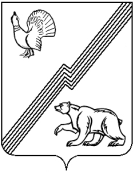 АДМИНИСТРАЦИЯ ГОРОДА ЮГОРСКАХанты-Мансийского автономного округа – Югры ПОСТАНОВЛЕНИЕот 29декабря 2016 года                                                                                                               № 3368О внесении изменений в постановлениеадминистрации города Югорска от 13.10.2015 № 3142«О Порядке командирования работников администрациигорода Югорска»В соответствии со статьей 5 Федерального закона от 02.03.2007 № 25-ФЗ                                     «О муниципальной службе в Российской Федерации», руководствуясь Указом Президента Российской Федерации от 18.07.2005 № 813 «О порядке и условиях командирования федеральных государственных гражданских служащих», постановлением Губернатора Ханты-Мансийского автономного округа – Югры от 30.12.2005 № 190 «О порядке командирования Губернатора Ханты-Мансийского автономного округа – Югры, лиц, замещающих государственные должности Ханты-Мансийского автономного округа – Югры, и лиц, замещающих должности государственной гражданской службы Ханты-Мансийского автономного округа – Югры»:	1. Внести в приложение к постановлению администрации города Югорска от 13.10.2015 № 3142 «О Порядке командирования лиц, замещающих должности муниципальной службы в администрации города Югорска» (с изменениями от 20.07.2016 № 1783) изменения, исключив в абзаце первом пункта 20, подпункте «а» пункта 35 слова «страховой взнос на обязательное личное страхование пассажиров на транспорте,».2. Опубликовать постановление в официальном печатном издании города Югорска и разместить на официальном сайте администрации города Югорска.3. Настоящее постановление вступает в силу после его официального опубликования.4. Контроль за выполнением постановления возложить на заместителя главы города                             А.В. Бородкина.Глава города Югорска                                                                                                   Р.З. Салахов